Приложение № _____ к Договору от _________ № _____________ПАСПОРТ СТАРТАП-ПРОЕКТА  «19» мая 2023 г.Наименование Получателя грантаФедеральное государственное автономное образовательное учреждение высшего образования «Санкт-Петербургский государственный университет аэрокосмического приборостроения»ИНН Грантополучателя7812003110Наименование акселерационной программыАкселератор ГУАПДата начала реализации акселерационной программы06.04.2023 г.Дата заключения и номер ДоговораОбщая информация о стартап-проектеОбщая информация о стартап-проектеНазвание стартап-проектаMiracleSkyКоманда стартап-проекта1.Матлахов Григорий2.Шергин Егор3.Якушев Никита Евгеньевич4.Лащенов Алексей Дмитриевич5.Александров Никита Андреевич6.Ковалева Александра ВладимировнаСсылка на проект в информационной системе Projectshttps://pt.2035.university/project/miracleskyТехнологическое направлениеБеспилотные летательные аппараты различного назначенияTechNet, EnergyNet, AeroNetОписание стартап-проекта(технология/ услуга/продукт) Создание беспилотника самолетного типа по технологии Tailsitter для аэросъемки при низких температурахАктуальность стартап-проекта (описание проблемы и решения проблемы)Работа на северных территориях энергетических объектов, таких как нефтегазовые месторождения или залежи полезных ископаемых, часто сопряжена с трудностями доступа и логистики, из-за удаленности месторасположения и плохих дорожных условий.Отсутствие эффективной организации работы и мониторинга объектов на северных территориях может приводить к непредвиденным сбоям и повреждениям оборудования. Это же может повлечь за собой задержки поставок, увеличение сроков выполнения работ и снижение прибыли.Использование беспилотников может значительно упростить и ускорить процессы инспекции, мониторинга и доставки оборудования для энергетических объектов на северных территориях. Это позволит компаниям экономить время, сократить затраты на логистику и повысить эффективность работы в целом. При этом станут менее вероятны возникновение аварий с оборудованием и сбоев в работе, что в свою очередь позволяет сэкономить на ремонте и восстановлении оборудования.Нефтехимическим и добывающим компаниям необходим постоянный контроль за своими производственными объектами из-за большой вероятности утечек и аварий, которые приносят большие убытки. Этот рынок занимает 40% в сфере услуг и составляет 13.2 млрд. рублей, в сфере производства дронов для энергетики 14% и 1 млрд. рублей соответственно. Рост рынка мониторинга БПЛА России растет на 16% ежегодно, что делает это направление перспективным в ближайшие 10 лет.Наше решение – беспилотник по технологии Tailsitter. Данная схема самолета позволяет осуществлять вертикальный взлет и посадку подобно квадрокоптеру, а полет подобно планеру, благодаря чему значительно экономится время на подготовку к аэросъемке, ведь для этого будет достаточно небольшой площадки, а время сборки самолета менее 5 минут. Так как большинство промышленных предприятий находится в северной части страны, то использование обычных моделей БПЛА не позволяет эффективно выполнять аэросъемку, так как они работают со сбоями и терпят крушение.Основными конкурентами является компания Wingtra (Швейцария), именно она начала массовое активное производство модели Tailsitter, также она имеет огромный опыт в данном направлении и широкий охват аудитории.Supercam (Россия) специализируется на производстве самолетов и квадрокоптеров, активно сотрудничает с отечественными промышленными производителями, уже ведет разработку самолета для экстремально низких температур.Технологические риски1) Недостаточная квалификация и опыт у членов команды может привести к задержкам в создании беспилотника или некачественной работе.2) Сложности и задержки в получении необходимых разрешений и лицензий могут привести к задержкам в проекте.3) Нехватка производственных ресурсов или финансовых средств может привести к возможности прекращения работы над проектом.4) Технические неполадки или сбои в работе беспилотника могут привести к убыткам и потере устройства.5) Потери или повреждения беспилотника при неправильной эксплуатации или аварийной ситуации могут привести к убыткам.6) Врионы, хакерские атаки или другие кибератаки могут привести к потере управления над беспилотником или утечке конфиденциальной информации.7) Административные и политические риски могут возникнуть в связи с изменением законодательства или внешней политики, что может повлиять на процесс создания беспилотника.Потенциальные заказчики 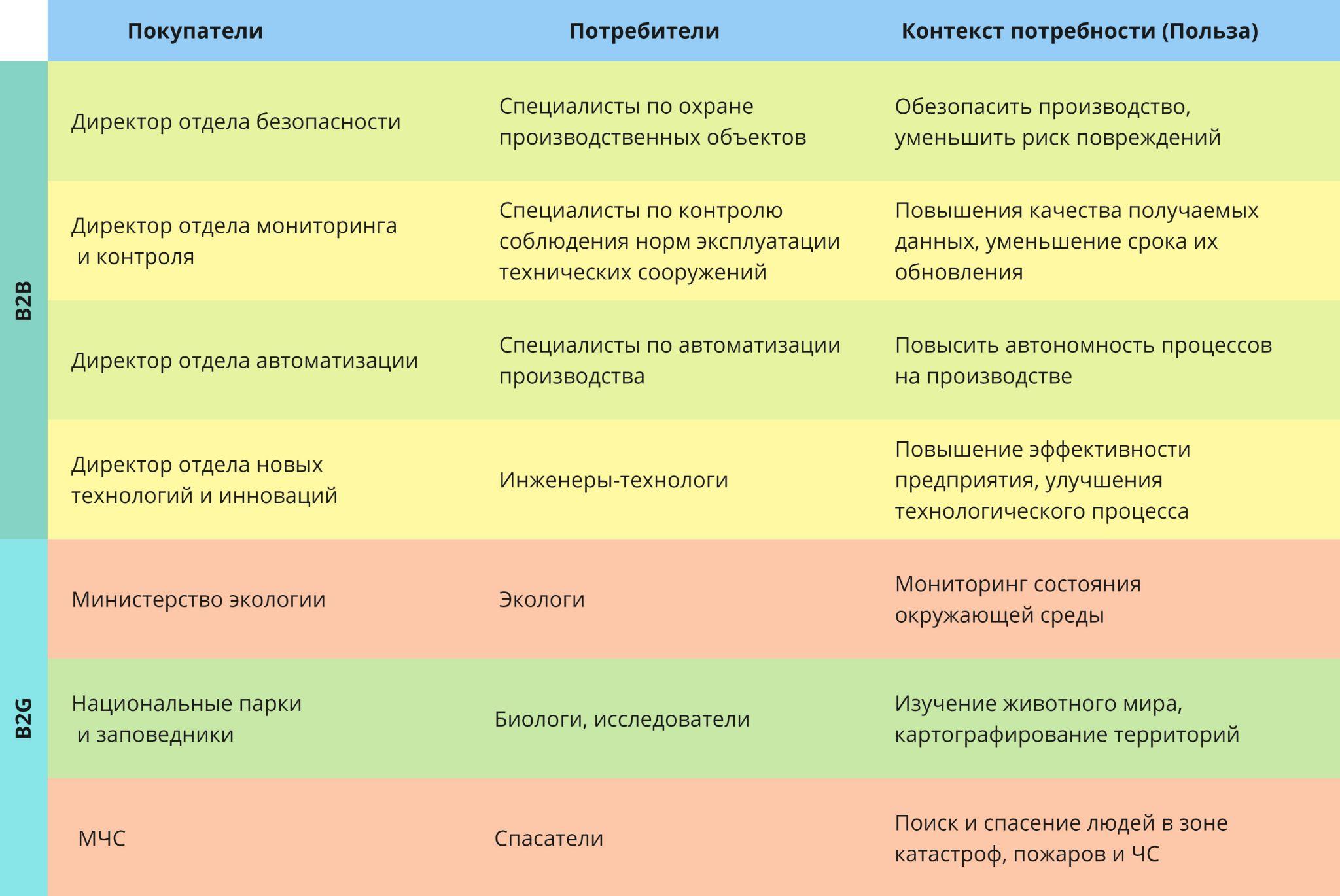 Также в целевую аудиторию проекта можно определить:1) Менеджеров и специалистов в области производства и эксплуатации электроэнергии, а также инженеров, занимающихся наладкой, техническим обслуживанием и мониторингом энергетических систем;2) Управляющий и технический персонал на нефтеперерабатывающих заводах, где беспилотный летательный аппарат может использоваться для мониторинга и инспекции оборудования и инфраструктуры;3) Экологи, занимающиеся мониторингом загрязнения окружающей среды и оценкой экологических последствий техногенной деятельности;4) Специалисты, занимающиеся строительством и обслуживанием линий электропередачи и нефтепроводов.Аватар клиента 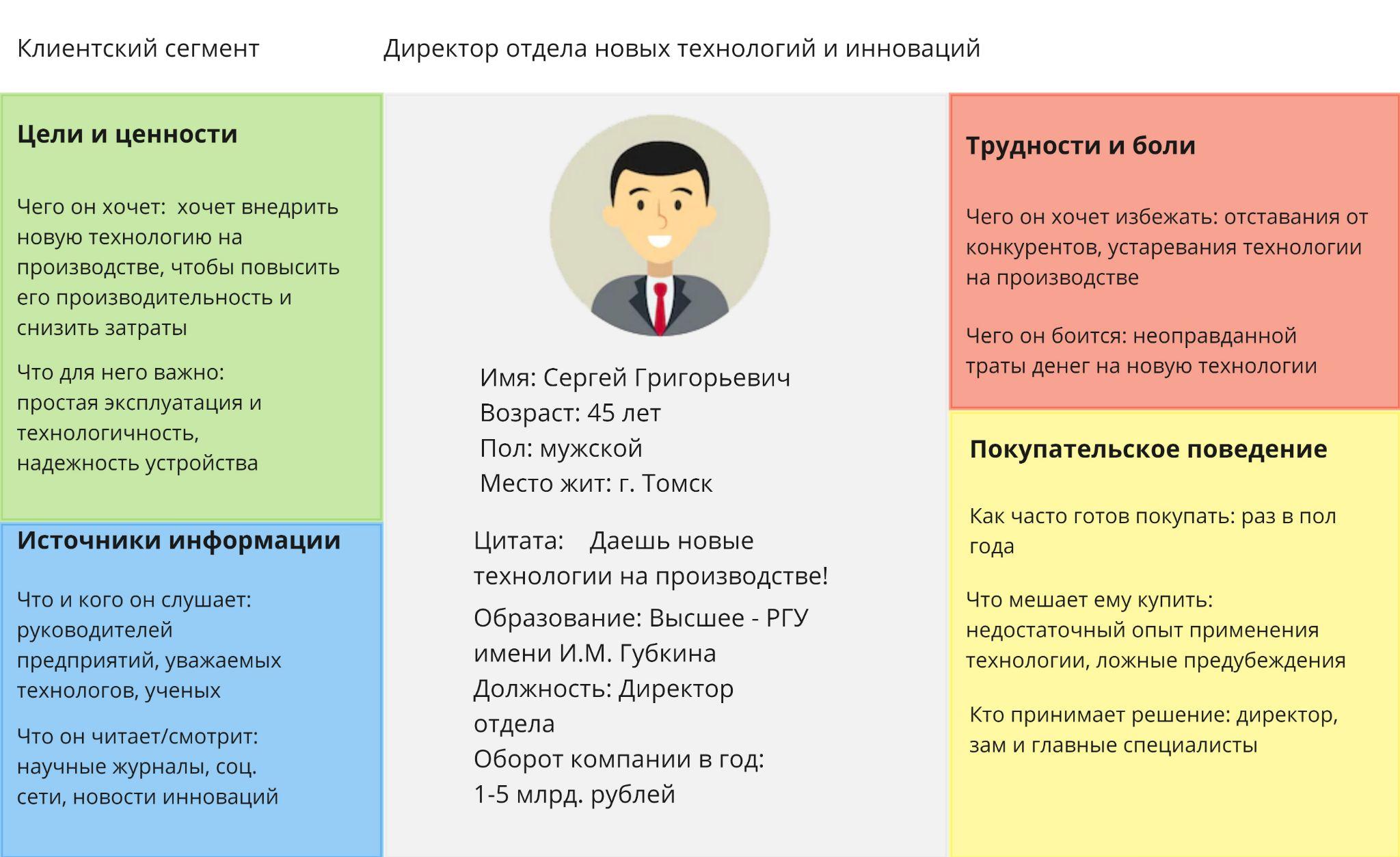 Канвас ценностного предложения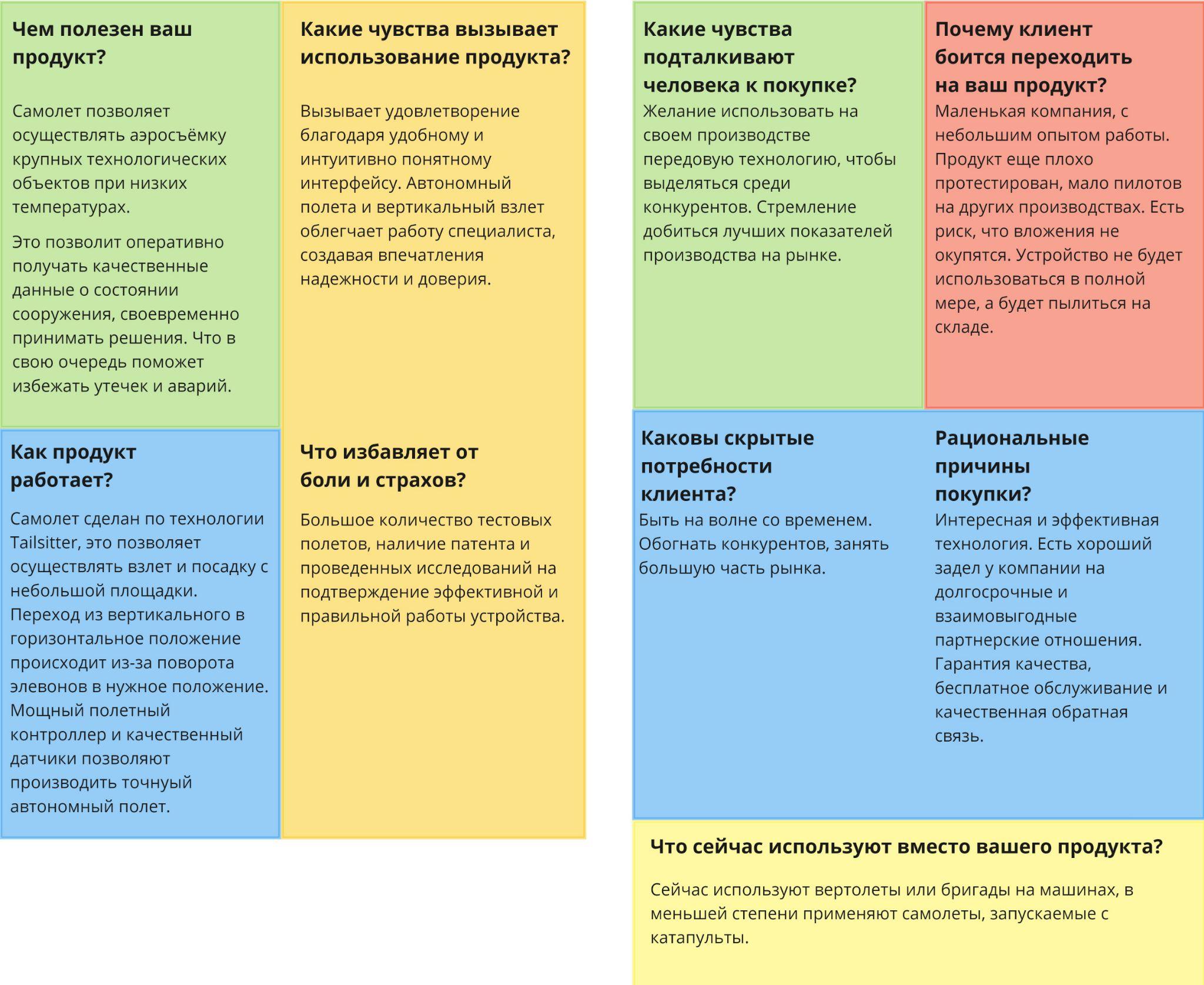 Бизнес-модель стартап-проекта (как вы планируете зарабатывать посредствам реализации данного проекта) Основные способы заработка -Производство моделей (Основной)-Разработка собственного ПО-Предоставление беспилотника в тестовый период-Сдача в арендуДополнительные виды получения прибыли-Гарантийное обслуживание-Аэросъемка в различных спектрах-Обучение управлению нашим беспилотником-Обработка данных, создание 3D-модели и ортофотопланаСпособы продвижения проекта-Создание сайта проекта-Продвижение проекта в социальных сетях-Создание демонстрационных роликов и выполнение работ-Участие в выставках и на конференцияхНаши преимущества-Качественная обратная связь-Помощь в дополнительной настройке-Консультирование по различным вопросам-Наличие видеоинструкцийОбоснование соответствия идеи технологическому направлению (описание основных технологических параметров)Для обеспечения безопасных и надежных полетов в северной части нашей страны в беспилотнике будет установлена система терморегуляции, поддерживающая оптимальные условия для работы электроники. Чтобы усилить конструкцию самолета основным материалом корпуса и крыла будет углепластик, так как это не только сделает его более прочным, но и существенно облегчит, что увеличит массу полезной нагрузки.Главной особенностью разработки является синергия перечисленных технологий, так как если углепластик уже в больших масштабах начинает применяться в беспилотной отрасли, то при этом схема Tailsitter до сих пор остается инновационной и мало изученной. Разработки в сфере систем терморегуляции беспилотного самолета малочисленны и не находятся в свободном доступе. Это позволяет проводить исследования в этом направлении без большой конкуренции. Планируемые технические характеристики самолета:Размах крыла 1.5 мМасса беспилотника 4-6 кгВремя полета 1.5-2 чСкорость полета 60-120 км/чДальность полета 80-120 кмГрузоподъемность до 1.5 кгДиапазон температур от -55 до 40 °ССкорость ветра до 12 м/с2. Порядок и структура финансирования 2. Порядок и структура финансирования Объем финансового обеспечения3 млн.рублей Предполагаемые источники финансирования1. Разработка и утверждение бизнес-плана проекта с описанием инновационного решения и прогнозируемыми экономическими результатами.2. Проведение презентации проекта перед потенциальными инвесторами и организация переговоров для заключения соглашения о финансировании проекта.3. Получение грантов и субсидий от государственных и негосударственных организаций, специализирующихся на поддержке научных и инновационных проектов.Оценка потенциала «рынка» и рентабельности проектаPAM - 512 млрд. рублейTAM - 4.2 млрд. рублейSAM - 704 млн. рублейSOM - 250 млн. рублей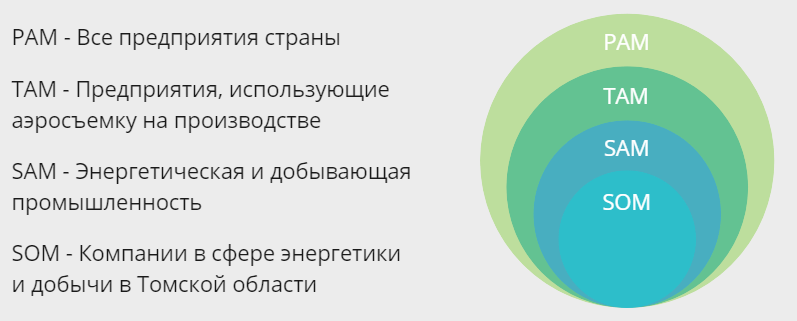 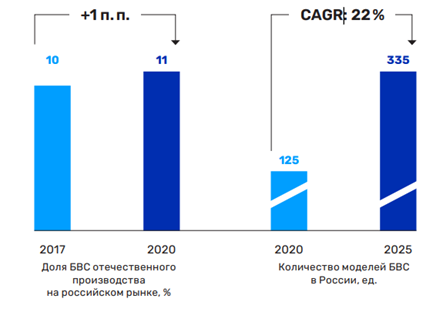 Динамика российского рынка БВС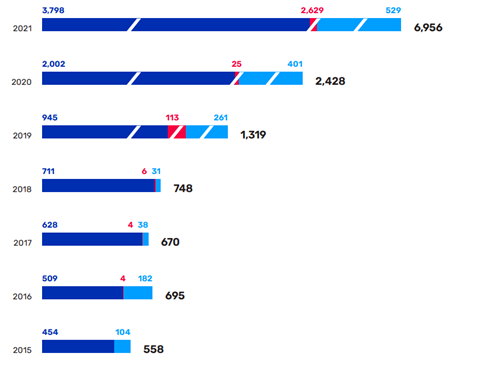 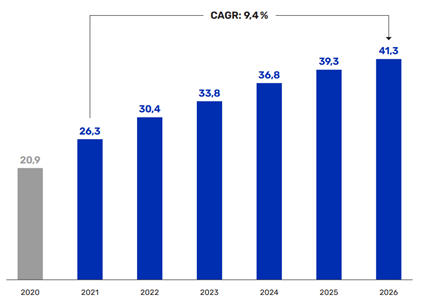 Календарный план стартап-проектаИтого 3.5 млн рубПредполагаемая структура уставного капитала компании (в рамках стартап-проекта)Команда стартап- проекта                                 Команда стартап- проекта                                 Команда стартап- проекта                                 Команда стартап- проекта                                 Команда стартап- проекта                                 Ф.И.О.Должность (роль)        Контакты         Выполняемые работы в ПроектеОбразование/опыт работыМатлахов ГригорийРуководитель-инженер Григорий Матлахов (vk.com)Организация рабочего пространства, закупка компонентов, привлечение инвестиций, работы по сборке БПЛАОператор БПЛА 3 разряда, навыки сборки и обслуживание беспилотников, опыт управления технологическим проектами, опыт консультирования команд по различным вопросам.Шергин ЕгорГлавный инженерЕгор Шергин (vk.com)Разработка корпуса и проработка логики подключения электроники, работы по сборке БПЛАОператор БПЛА 3 разряда, опыт конструирования моделей самолетов, навыки сборки и обслуживание беспилотниковКовалева АлександраSMM-специалистСаша Ковалева (vk.com)Продвижение проекта в соц. сетях и на видеохостингах, нахождение клиентов и осуществление продажОпыт взаимодействия с клиентами, навыки продвижения проектов и популяризации продуктаАлександров НикитаИнженер-программистНикита Александров (vk.com)Отладка и настройка БПЛА, калибровка датчиков и сенсоров, работы по сборке БПЛАНавыки сборки и обслуживание беспилотников, опыт работы с программами по калибровке БПЛА, имеет навыки их программированияЛащенов АлексейИнженер-конструкторАлексей Лащёнов (vk.com)Помощь с проектированием корпуса, проработка аэродинамических характеристик беспилотникаОпыт моделирования самолетов, большой опыт работы в авиамодельном кружкеЯкушев НикитаИнженер-технологНикита Якушев (vk.com)Разработка максимально эффективного процесса производства, отработка промежуточных этаповНавыки проектирования бизнес-процессов и их настройки, большие знаний и опыт в области производства БПЛА